College of Technology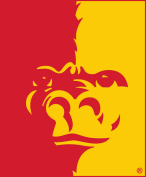 Open House and Career Expo*For College Students**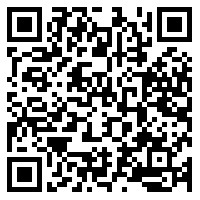 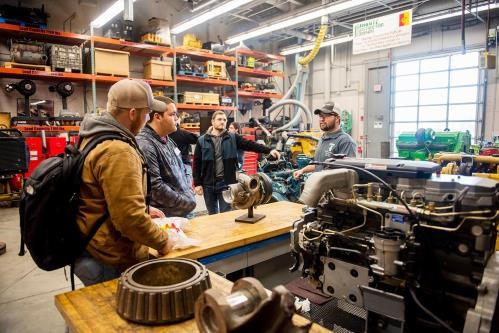 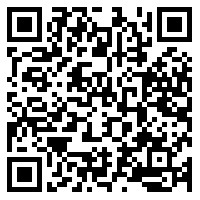 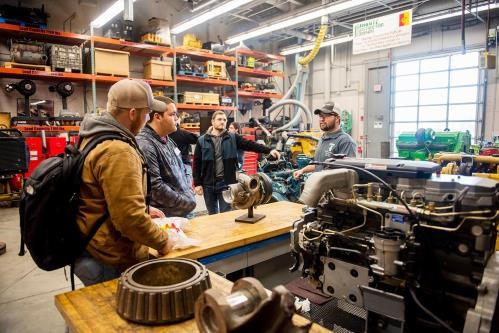 Schedule: Check-in between 9:30 AM and 10:30 AM 20-minute orientation tour to KTC, followed by:Open Schedule of  Investigative Activities, including:Dozens of Demonstrations/Hands-on Experiences. Provided in at least 12 different technology venues; equipment and simulators. Interactions. Discuss transfer and internship experiences with students and faculty members, and hear perspectives of alumni company reps. Door Prizes/Scholarships*. Prizes/scholarship vouchers available. Information Station Highlights. What Transfers Need to Know; Scholarships and Military Opportunities; Student Organizations and Special Events; and Information about Pitt State. *** Additional Meeting Time Available. In advance, transfer students may schedule meeting times during or after event with faculty. *Virtual Open House event is also available convenience February 2 – March 8, 2024, if face-to-face visit is not feasible. ALL registered students are provided access to virtual site.  Opportunities for SCHOLARSHIPS earned by completing “virtual site” Feedback Sheets.Audience: College Students (** - previously graduated high school), college faculty, counselors, and administrators When:  Friday, March 1, 2024 Recommended Time: 10:00 AM – Noon *** Where: Kansas Technology Center, Pittsburg State University 909 E. Ford Ave. Pittsburg, Kansas, 66762 Registration/FMI: https://www.pittstate.edu/ktcopenhouse